Bijlage bij lesmateriaal:‘Sticker van kiwi als postzegel’de briefkaart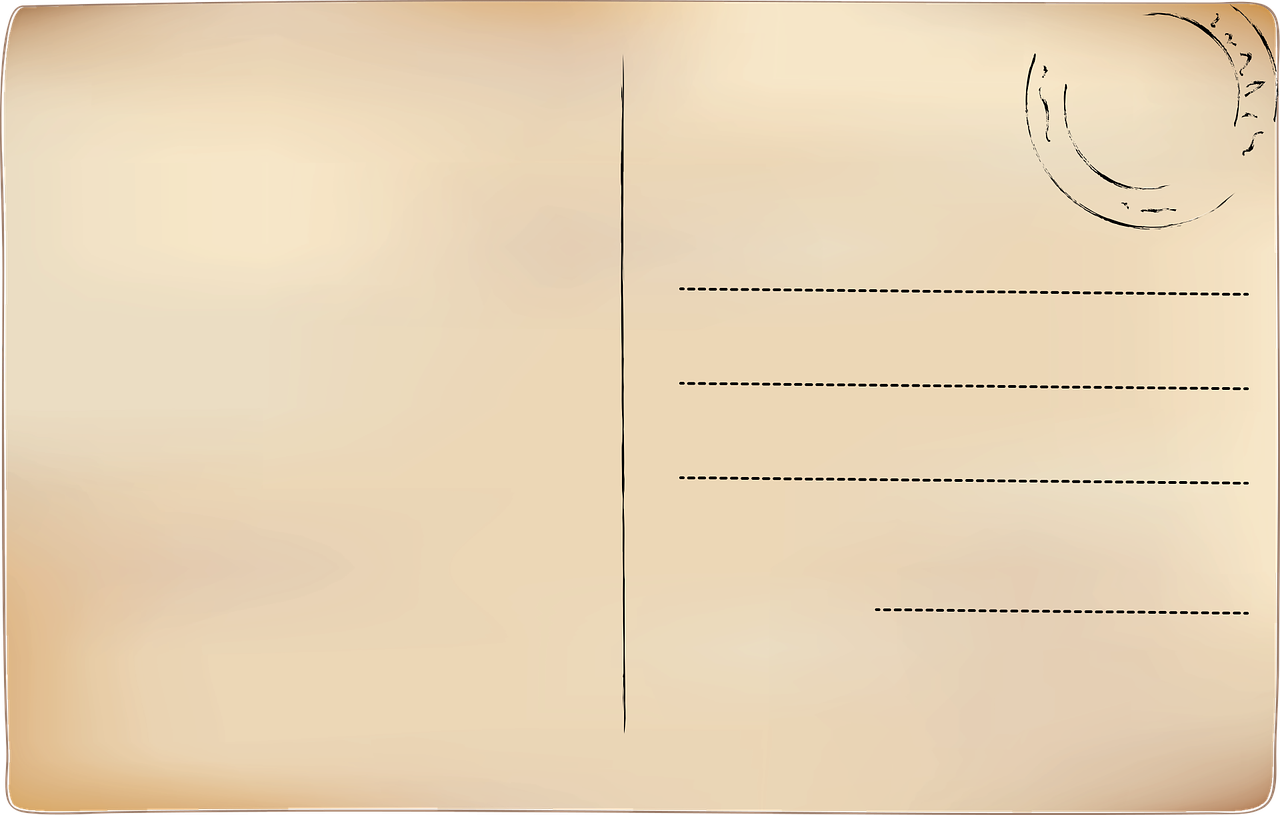 de postbus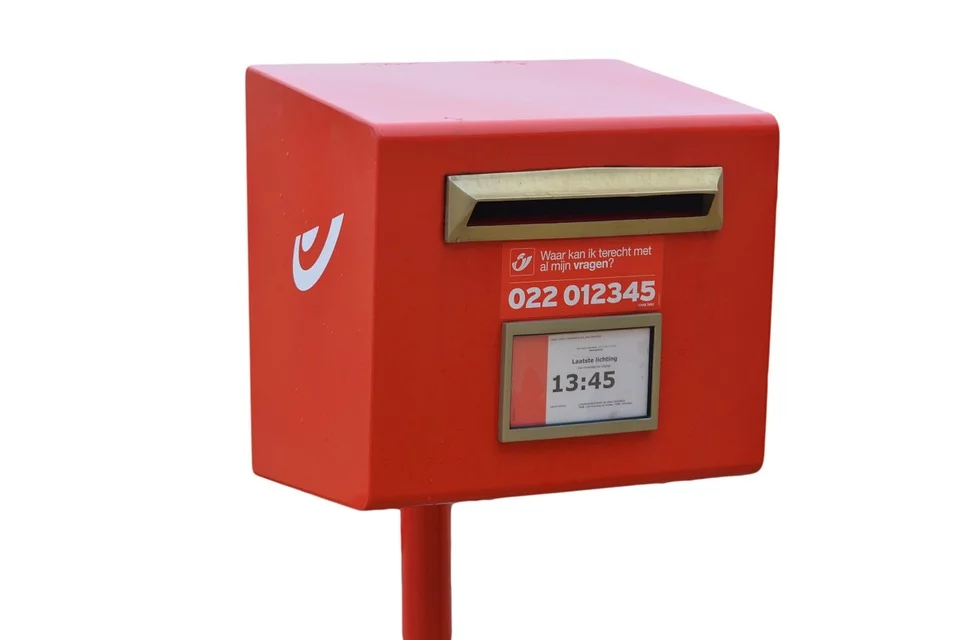 de postzegel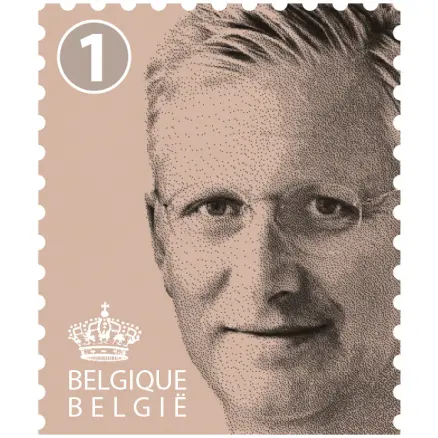 het bedrijf Bpost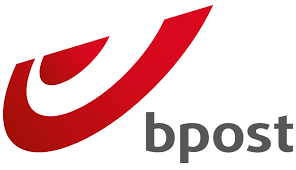 bron foto’s: Pixabay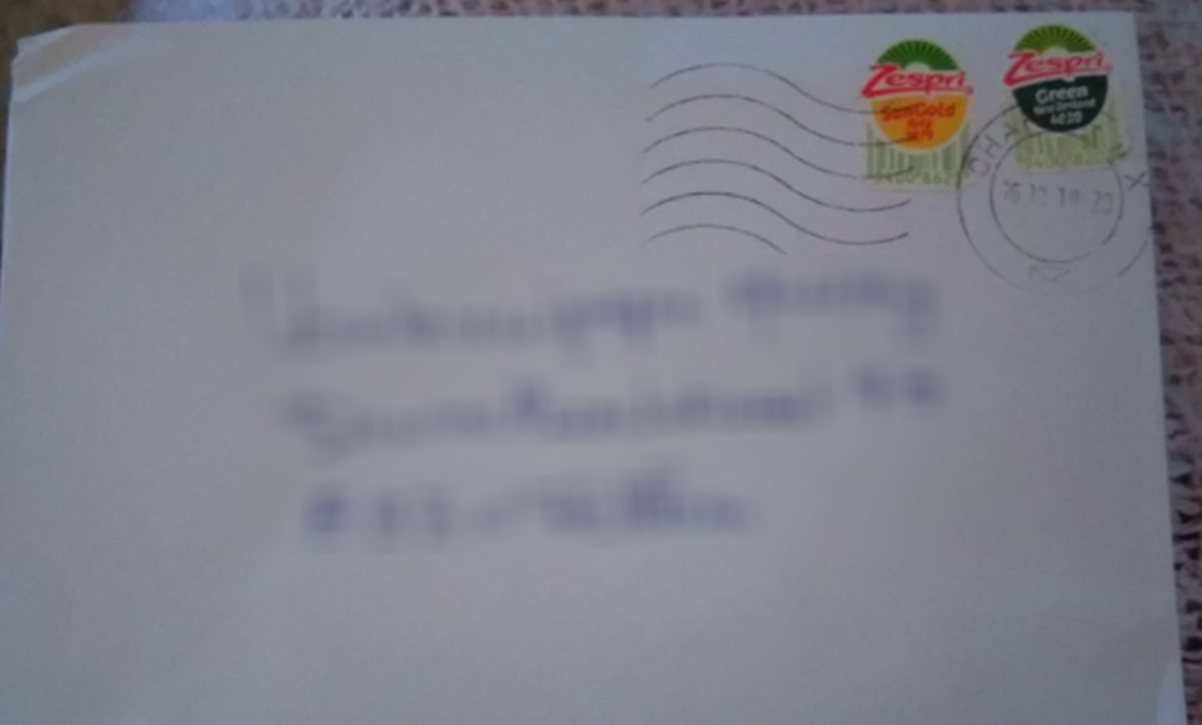 foto: Belga